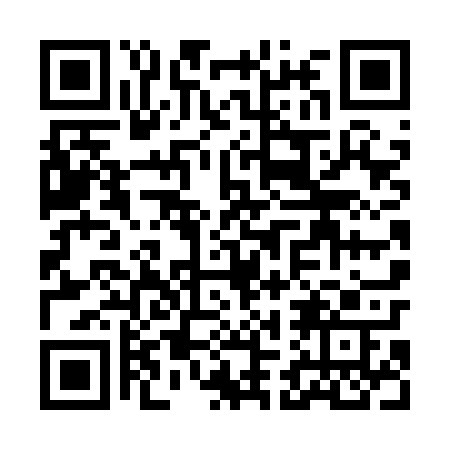 Ramadan times for Starkow, PolandMon 11 Mar 2024 - Wed 10 Apr 2024High Latitude Method: Angle Based RulePrayer Calculation Method: Muslim World LeagueAsar Calculation Method: HanafiPrayer times provided by https://www.salahtimes.comDateDayFajrSuhurSunriseDhuhrAsrIftarMaghribIsha11Mon4:304:306:2412:114:035:595:597:4612Tue4:274:276:2212:114:046:016:017:4813Wed4:254:256:1912:114:056:036:037:5014Thu4:224:226:1712:104:076:046:047:5215Fri4:204:206:1512:104:086:066:067:5416Sat4:174:176:1212:104:106:086:087:5617Sun4:154:156:1012:094:116:106:107:5818Mon4:124:126:0812:094:136:126:128:0019Tue4:094:096:0512:094:146:136:138:0220Wed4:074:076:0312:084:166:156:158:0421Thu4:044:046:0112:084:176:176:178:0622Fri4:014:015:5812:084:186:196:198:0823Sat3:593:595:5612:084:206:206:208:1124Sun3:563:565:5412:074:216:226:228:1325Mon3:533:535:5112:074:226:246:248:1526Tue3:503:505:4912:074:246:266:268:1727Wed3:473:475:4612:064:256:276:278:1928Thu3:453:455:4412:064:266:296:298:2129Fri3:423:425:4212:064:286:316:318:2430Sat3:393:395:3912:054:296:336:338:2631Sun4:364:366:371:055:307:347:349:281Mon4:334:336:351:055:327:367:369:302Tue4:304:306:321:055:337:387:389:333Wed4:274:276:301:045:347:407:409:354Thu4:244:246:281:045:357:417:419:375Fri4:214:216:251:045:377:437:439:406Sat4:184:186:231:035:387:457:459:427Sun4:154:156:211:035:397:467:469:448Mon4:124:126:191:035:407:487:489:479Tue4:094:096:161:035:427:507:509:4910Wed4:064:066:141:025:437:527:529:52